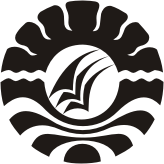 SKRIPSISTUDI MANAJEMEN LAYANAN PERPUSTAKAAN DI SMA NEGERI 10 MAKASSARMUH. NUZUL1243040003JURUSAN ADMINISTRASI PENDIDIKANFAKULTAS ILMU PENDIDIKAN UNIVERSITAS NEGERI MAKASSAR2017STUDI MANAJEMEN LAYANAN PERPUSTAKAAN DI SMA NEGERI 10 MAKASSARS K R I P S IDiajukan Untuk Memenuhi Persyaratan Guna Memperoleh Gelar Sarjana Pendidikan Pada Jurusan Administrasi Pendidikan Strata Satu Fakultas Ilmu PendidikanUniversitas Negeri MakassarOleh:MUH. NUZUL1243040003JURUSAN ADMINISTRASI PENDIDIKANFAKULTAS ILMU PENDIDIKAN UNIVERSITAS NEGERI MAKASSAR2017